11 American Studies 										F BlockMr. Bedar 			Unit Syllabus: The Progressive Era, Imperialism, and WWI (2015)ID Terms:Read each assignment carefully & identify the ID terms below in your own words.  These will serve as excellent study tools.  For each ID term, make sure you are able to A) define/describe (who/what/when/where) and B) explain why it is historically significant.Essential Questions: How did the Progressive Era redefine the role of government in the United States?  What Gilded Age problems did Progressives seek to address?  Why did the United States become an imperialist power at the turn of the century?What does the Spanish American War reveal about American imperialism?How does the American experience in World War I illustrate the main debate over American involvement with the rest of the world?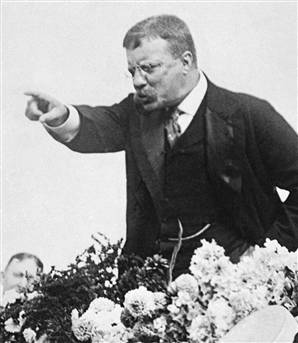 Reading/TopicDate DueID TermsID TermsChapter 17 Section 1: The Drive for ReformProgressivismMuckrakersThe JungleTriangle Shirtwaist FireInitiative ReferendumRecall17th AmendmentChapter 17 Section 4: Roosevelt’s Square Deal (p. 569-575)Theodore RooseveltSquare Deal“Trustbusting”TR’s conservation policiesTypes of new regulationsChapter 17 Section 5: Wilson’s New Freedom (p. 577-579)Woodrow Wilson16th AmendmentFederal Reserve Progressivism’s “lasting legacy”Workers’ rights legislationChapter 18 Section 2: The Spanish-American War (p. 592-598)Causes of Sp.-Am War“Yellow journalism”jingoismPro & anti-imperialist argumentsResults of Sp-Am WarChapter 19 Section 2: The Home Front (p. 628-635)Selective Service Act“War economy”C.P.I.Feminism during WWIEspionage & Sedition ActsGreat MigrationSchenck v. United States Chapter 19 Section 3: Wilson, War, and Peace (p. 641-646 ONLY)Fourteen PointsSelf-determinationLeague of NationsHenry Cabot Lodge Why U.S. Senate rejected    the Versailles Treaty